PRÍLOHA B Správa delegáta SGF zo súťaže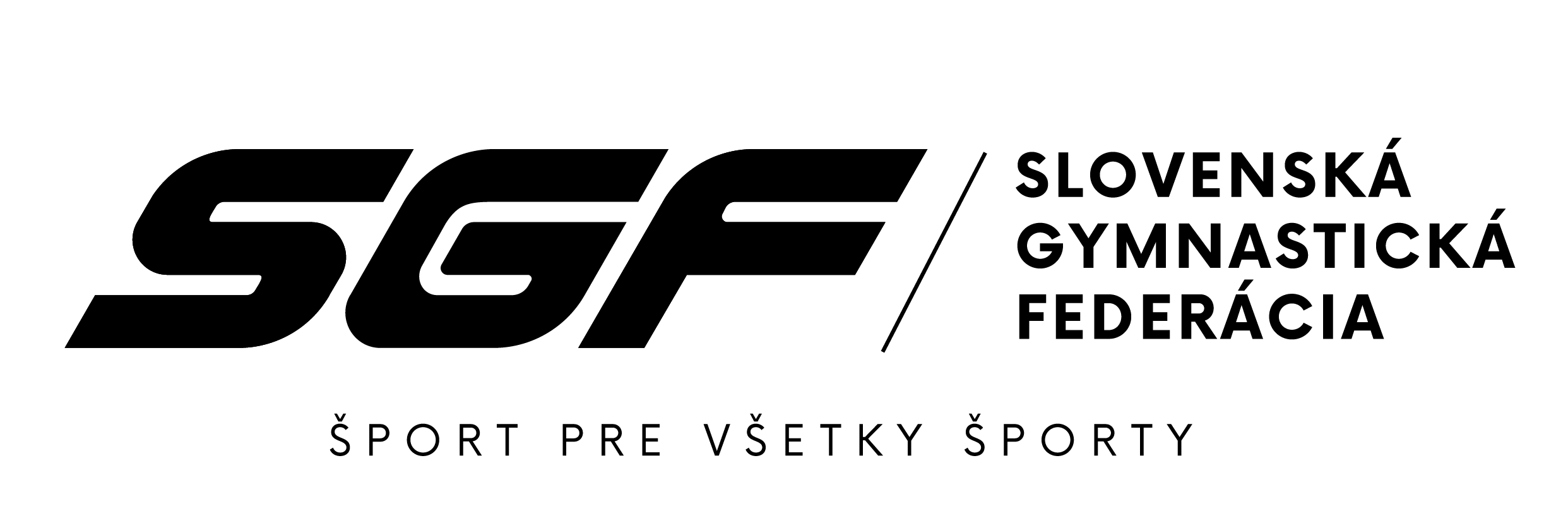  Slovenská gymnastická federácia    SPRÁVA DELEGÁTA SGF ZO SÚŤAŽE  Názov súťaže: 		........................................................................................................ Dátum:			........................................................................................................Organizátor:		........................................................................................................Riaditeľ/-ka pretekov:	........................................................................................................  Hlavný/-á rozhodca/-kyňa:	........................................................................................................  Počet štartujúcich:	........................................................................................................  Delegát SGF:		........................................................................................................Počet divákov:		........................................................................................................Organizácia:...................................................................................................................................................................................................................................................................................................................................................................................................................................................................................................................................................................................................................................................................................................................... Úroveň rozhodovania:...................................................................................................................................................................................................................................................................................................................................................................................................................................................................................................................................................................................................................................................................................................................... Športová úroveň:......................................................................................................................................................................................................................................................................................................................................................................................................................................................................................................................................................................................................................................................................................................................  Zranenia:	Meno:		........................................................................................................Kategória:	........................................................................................................Oddiel:		........................................................................................................Druh zranenia:	........................................................................................................Meno:		........................................................................................................Kategória:	........................................................................................................Oddiel:		........................................................................................................Druh zranenia:	........................................................................................................Priebeh pretekov:...................................................................................................................................................................................................................................................................................................................................................................................................................................................................................................................................................................................................................................................................................................................... Pripomienky:...................................................................................................................................................................................................................................................................................................................................................................................................................................................................................................................................................................................................................................................................................................................... Dátum a miesto:		........................................................................................................Delegát SGF:			........................................................................................................